H. Geometry - Bellwork #7								February 7th, 2019Find the values for which the figure is a parallelogram.1.						2.  		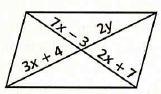 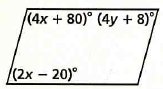 State whether each quadrilateral is a parallelogram.  You do not need to explain.3.					4.					5.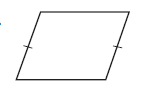 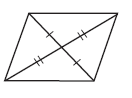 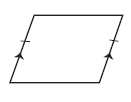 Classify each quadrilateral by its most precise name.6. ________________________			7.  ________________________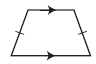 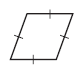 8.  ________________________			9.  ________________________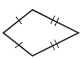 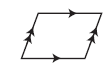 Answer each question below with true or false.10.  All squares are rhombuses.				____________11.  All rectangles are squares.				____________12.  An isosceles trapezoid is a parallelogram.		____________13.  A kite has one pair of parallel sides.			____________14.  A trapezoid has exactly one pair of parallel sides.	____________15.  A parallelogram has 2 pairs of parallel sides.		____________											There is a back Fill in the blank with the appropriate word.16.  A ____________________ is a rectangle, rhombus, and parallelogram.17.  A ____________________ has two pairs of adjacent, congruent sides and no parallel sides.18.  A rectangle has four _________ angles.19.  A rhombus is a parallelogram with four congruent ___________.20.  Find x and y in the parallelogram below.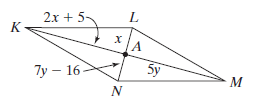 